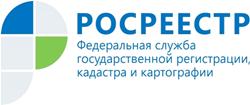 Управление Росреестра по Республике АдыгеяО перепланировке помещений в многоквартирных домахС 8 января 2019 года вступили в силу изменения в Жилищный кодекс РФ в части вопросов переустройства или перепланировки помещений в многоквартирных домах.Ранее Жилищный кодекс РФ регулировал переустройство и перепланировку только жилых помещений в многоквартирном доме. На законодательном уровне процедура переустройства, перепланировки нежилых помещений в многоквартирном доме не определялась.Теперь нормы Жилищного кодекса РФ применимы и к переустройству, перепланировке нежилых помещений в многоквартирном доме.Список документов, предоставляемых в орган местного самоуправления для согласования переустройства или перепланировки, дополнен протоколом общего собрания собственников помещений в многоквартирном доме. Такой протокол требуется, если переустройство или перепланировка помещения в многоквартирном доме, невозможны без присоединения или использования части общего имущества в многоквартирном доме. В протоколе должно быть отражено согласие всех собственников помещений.Если вы провели перепланировку в помещении, то эти изменения обязательно нужно отразить в Едином государственном реестре недвижимости (ЕГРН). Какие документы потребуются? Заявление о кадастровом учете и технический план.Госпошлина за учет изменений в ЕГРН не уплачивается. Документы можно подать в любом офисе МФЦ.Обратите внимание, что технический план помещения готовит кадастровый инженер на основании документов, подтверждающих законность перепланировки (проект перепланировки и акт приемочной комиссии, который подтверждает завершение перепланировки помещения).